January 6, 2021TO: 	JEFFERSON-ORANGE-HARDIN REGIONAL TRANSPORTATION STUDY (JOHRTS) TRANSPORTATION PLANNING COMMITTEE (TPC) FROM: 	BOB DICKINSON, DIRECTOR TRANSPORTATION & ENVIRONMENTAL RESOURCES DIVISION SUBJECT: 	JOHRTS TPC MEETING A meeting of the JOHRTS TPC will be held on: Wednesday, January 20 ,20212:00 p.m.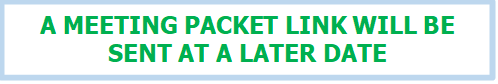 **A QUORUM IS REQUIRED FOR THIS MEETING** If you have any questions regarding this meeting, please contact Bob Dickinson, Director, Transportation and Environmental Resources Division at (409) 899-8444, ext. 7520.